Kilconly National School Enrolment Form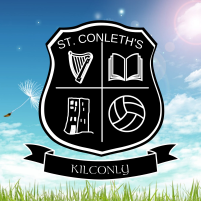 Tel: 093 47775Email: info@kilconlyns.com Website: www.kilconlyns.comIf your child’s contact details should change please notify the School Office.Copy of Birth Certificate and Baptismal Certificate (in order to receive further sacraments) is also requiredDocuments Enclosed:	Copy of Birth Certificate			  			Copy of Baptismal Certificate ( for Sacraments)              	Professional Reports (if applicable)				Copy of Custody Agreement (if applicable)			ADDITIONAL INFORMATIONPlease ensure that you tick YES/NO to the following questionsYes	No	Does your child speak English as their first language?If no please state language spoken:Yes	No	Has your child been referred to early intervention through the Preschool Child Early Invention HSE?Yes	No	Has your child any medical, physical, psychological or emotional/behaviour needs? Please supply school with copies of any reports. Please give details of needs:Yes	No	Has your child been referred to early intervention through the Preschool Child Early Invention HSE?Yes	No	Has your child any medical, physical, psychological or emotional/behaviour needs? Please supply school with copies of any reports. Please give details of needs:Yes	No	Has your child any allergies? If yes please give details:Yes	No	Does your child have any difficulty with the following:› Hearing:› Speech:› Vision:Yes	No	Has your child or is your child suffering from any loss or trauma? If yes please give details:Yes	No	Are there any legal orders or family law issues the need to be communicated to the school?If yes, please arrange to contact the school Principal:Yes	No	Is there any other relevant information that we should know about your child? Please give details:Yes	No	Does your child speak English as their first language?If no please state language spoken:Yes	No	Has your child been referred to early intervention through the Preschool Child Early Invention HSE?Yes	No	Has your child any medical, physical, psychological or emotional/behaviour needs? Please supply school with copies of any reports. Please give details of needs:Yes	No	Has your child been referred to early intervention through the Preschool Child Early Invention HSE?Yes	No	Has your child any medical, physical, psychological or emotional/behaviour needs? Please supply school with copies of any reports. Please give details of needs:Yes	No	Has your child any allergies? If yes please give details:Yes	No	Does your child have any difficulty with the following:› Hearing:› Speech:› Vision:Yes	No	Has your child or is your child suffering from any loss or trauma? If yes please give details:Yes	No	Are there any legal orders or family law issues the need to be communicated to the school?If yes, please arrange to contact the school Principal:Yes	No	Is there any other relevant information that we should know about your child? Please give details:CONSENTFor the following questions please tick YES/NO for each section giving your consent. (Consent is for the duration of pupil’s time in school).Yes	No	Do you consent for your child to take part in the RSE and Child Abuse Prevention/StaySafe Programmes?Yes	No	Do you consent for your child to undergo various screening/diagnostic/educational/tests?Yes	No	Do you consent for the school to publish videos, photos, and coursework of your child on our school website, social media and local/national newspapers?Yes	No	Do you consent for the school to pass on your child’s details to the HSE for immunisation purposes, testing etc.?Yes	No	Do you consent for your child to take part in using digital technologies and the internet as outlined in our AUP policy?Yes	No	Do you consent for your child to use ‘Seesaw’ (online communication journal) to complete classroom activities online and samples of their work to be uploaded?           Yes	         No	      I give permission for my child to attend supervised school outings, sporting events, local walks and  matches etc.                                          during school hoursYes	No	Do you consent for your child to take part in the RSE and Child Abuse Prevention/StaySafe Programmes?Yes	No	Do you consent for your child to undergo various screening/diagnostic/educational/tests?Yes	No	Do you consent for the school to publish videos, photos, and coursework of your child on our school website, social media and local/national newspapers?Yes	No	Do you consent for the school to pass on your child’s details to the HSE for immunisation purposes, testing etc.?Yes	No	Do you consent for your child to take part in using digital technologies and the internet as outlined in our AUP policy?Yes	No	Do you consent for your child to use ‘Seesaw’ (online communication journal) to complete classroom activities online and samples of their work to be uploaded?           Yes	         No	      I give permission for my child to attend supervised school outings, sporting events, local walks and  matches etc.                                          during school hoursSCHOOL POLICIESIt is important to make yourself and your children familiar with our School Policies especially the following:› Admissions Policy› Anti-Bullying Policy› Code of Behaviour› Code of Discipline› Enrolment Policy› School Rules and ProceduresAll our policies are available on our school website www.kilconlyns.com.I have read and understand these policies and will make all reasonable efforts to unsure my child (s) complies with them.	Yes	NoIt is important to make yourself and your children familiar with our School Policies especially the following:› Admissions Policy› Anti-Bullying Policy› Code of Behaviour› Code of Discipline› Enrolment Policy› School Rules and ProceduresAll our policies are available on our school website www.kilconlyns.com.I have read and understand these policies and will make all reasonable efforts to unsure my child (s) complies with them.	Yes	NoDEPARTMENT OF EDUCATION & SKILLS PRIMARY ONLINE DATABASEThe Primary Online Database (POD) is a nationwide individualised database of primary school pupils, facilitating the monitoring of educational progress as pupils move through the primary education system and on to post primary. The database records the class grouping and the standard a pupil is enrolled in. The database also includes information on the pupil’s religion and on their ethnic or cultural background. In order to assist with the gathering of this data please complete the following in CAPITAL LETTERS. This information is retained by the school.Nationality:	Mother’s	Is one of the pupil’s mother tongues (i.e.	Yes maiden name:	language spoken at home) Irish or English?	NoTo which ethnic or cultural background group does your child belong (please tick one)? (Categories based on the census of population)White Irish	Irish traveller	Roma	Any other white background Black African	Any other black background	Chinese	Any other Asian background Other (incl mixed background)	No consentWhat is your child’s religion?Roman Catholic	Church of Ireland (Incl. Protestant)	Presbyterian	Methodist, WesleyanJewish	Muslim (Islamic)	Orthodox (Greek, Coptic, Russian)Apostolic or Pentecostal	Hindu	Buddhist	Jehovah’s WitnessLutheran	Atheist	Baptist	AgnosticOther Religions	No Religion	No ConsentI consent for the sensitive personal data in the two questions above to be stored on the Primary Online Database(POD) and transferred to the Department of Education and Skills and any special schools my child may transfer to	Yes	Noduring the course of their time in primary school.The Primary Online Database (POD) is a nationwide individualised database of primary school pupils, facilitating the monitoring of educational progress as pupils move through the primary education system and on to post primary. The database records the class grouping and the standard a pupil is enrolled in. The database also includes information on the pupil’s religion and on their ethnic or cultural background. In order to assist with the gathering of this data please complete the following in CAPITAL LETTERS. This information is retained by the school.Nationality:	Mother’s	Is one of the pupil’s mother tongues (i.e.	Yes maiden name:	language spoken at home) Irish or English?	NoTo which ethnic or cultural background group does your child belong (please tick one)? (Categories based on the census of population)White Irish	Irish traveller	Roma	Any other white background Black African	Any other black background	Chinese	Any other Asian background Other (incl mixed background)	No consentWhat is your child’s religion?Roman Catholic	Church of Ireland (Incl. Protestant)	Presbyterian	Methodist, WesleyanJewish	Muslim (Islamic)	Orthodox (Greek, Coptic, Russian)Apostolic or Pentecostal	Hindu	Buddhist	Jehovah’s WitnessLutheran	Atheist	Baptist	AgnosticOther Religions	No Religion	No ConsentI consent for the sensitive personal data in the two questions above to be stored on the Primary Online Database(POD) and transferred to the Department of Education and Skills and any special schools my child may transfer to	Yes	Noduring the course of their time in primary school.